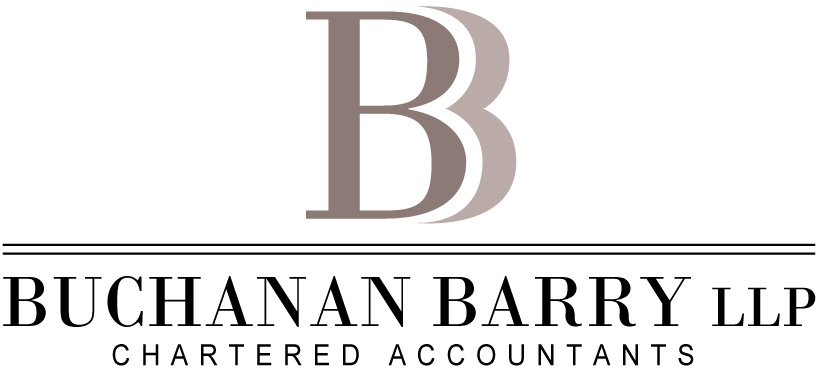 2018 CPA Articling StudentsBuchanan Barry LLP – Calgary, AlbertaIn business for more than 50 years, Buchanan Barry LLP provides its clients with outstanding service and its staff with an environment that promotes work-life balance. We encourage active living and strive to create an atmosphere that supports health and productivity.  We are looking for 2018 CPA Articling Students who are looking to begin their articling experience and gain practical work experience with a mid-sized local firm next year.  The core skills and responsibilities of this position are:Preparation of files from start to finish including Notice to Readers and Review engagements;Preparation of audit engagements with the assistance of senior staff;Preparation of financial statements and disclosures, including in-depth proof reading;Preparation and review of income tax returns at various levels;Preparation and review of client letters;Following up with clients regarding questions and to obtain outstanding information;Preparation of personal tax returns during the T1 season.Other related responsibilities, as assigned.Requirements:
Completed Business degree with major in Accounting;Currently enrolled in the CPA – Professional Education Program;Strong analytical and problem-solving skills; Solid verbal and written communication skills;Ability to prioritize and manage multiple tasks;Strong work ethic, excellent communication and organizational skills; andProficiency with Microsoft Office programs including Microsoft Word and Excel and Simply Accounting.   Our CPA registered mentors will work alongside you to develop the enabling competencies expected of all CPA students during your practical experience term.  Our mentors will ensure you acquire the depth and breadth of experience you need during your articling period.  We will offer hands-on practical work experience and direct support from every level of staff as you progress through your articling period.  Our firm fosters true work-life balance with healthy doses of fun, time off and interesting and invigorating work.Our 2018 CPA articling positions are available for September 2018.  If you believe we are the right environment to support you through your CPA training, please submit your resume, a cover letter and a copy of your transcripts in confidence to: hr@buchananbarry.ca            *Please note that only those selected for an interview will be contacted.